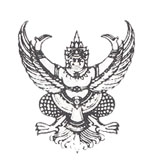 ประกาศองค์การบริหารส่วนตำบลทรายขาวเรื่อง หลักเกณฑ์มาตรการและแนวทางปฏิบัติเกี่ยวกับการจัดการข้อร้องเรียนกรณีเกิดการทุจริตและประพฤติมิชอบของเจ้าหน้าที่		ประกาศองค์การบริหารส่วนตำบลทรายขาวเรื่องหลักเกณฑ์มาตรการและแนวทางปฏิบัติเกี่ยวกับการจัดการข้อร้องเรียนกรณีเกิดการทุจริตและประพฤติมิชอบของเจ้าหน้าที่ขององค์การบริหารส่วนตำบลทรายขาว  ตามยุทธศาสตร์ชาติว่าด้วยการป้องกันและปราบปรามการทุจริตภาครัฐทางองค์การบริหารส่วนตำบลทรายขาวมีแนวทางปฏิบัติการจัดการเรื่องร้องเรียนการทุจริต/แจ้งเบาะแสด้านการทุจริตและประพฤติมิชอบเพื่อทำหน้าที่หลักในการบูรณาการและขับเคลื่อนแผนการป้องกันและปราบปรามการทุจริตและการส่งเสริมคุ้งครองจริยธรรมในองค์การบริหารส่วนตำบลทรายขาว  เพื่อให้สอดคล้องกับยุทธศาสตร์     ว่าด้วยการป้องกันและปราบปรามการทุจริตภาครัฐจึงกำหนดหลักเกณฑ์มาตรการและแนวทางการปฏิบัติเกี่ยวกับจัดการข้อร้องเรียนกรณีเกิดการทุจริตและประพฤติมิชอบของเจ้าหน้าที่ขององค์การบริหารส่วนตำบลทรายขาวดังนี้		ข้อ 1 ประกาศนี้เรียกว่า “ประกาศองค์การบริหารส่วนตำบลทรายขาว เรื่อง หลักเกณฑ์และมาตรการและแนวทางปฏิบัติเกี่ยวกับการจัดการข้อร้องเรียน กรณีเกิดการทุจริตและประพฤติมิชอบของเจ้าหน้าที่องค์การบริหารส่วนตำบลทรายขาว”		ข้อ 2 บทนิยามในประกาศนี้		“เจ้าหน้าที่” หมายความว่า พนักงานองค์การบริหารส่วนตำบลทรายขาวทุกคน		“ทุจริต” หมายความว่า การแสวงหาประโยชน์ที่มิควรได้โดยชอบด้วยกฎหมายสำหรับตนเองหรือผู้อื่น		“ประพฤติ” มิชอบหมายความว่า การที่เจ้าหน้าที่ปฏิบัติ หรือละเว้นการปฏิบัติการอย่างใดในตำแหน่งหรือหน้าที่ หรือใช้อำนาจในตำแหน่งหรือหน้าที่อันเป็นการฝ่าฝืนกฎหมาย ระเบียบ ข้อบังคับ คำสั่ง อย่างใดอย่างหนึ่ง ซึ่งมุ่งหมายจะควบคุมดูแลการรับการเก็บรักษา หรือการใช้เงินหรือทรัพย์สินของส่วนราชการ ไม่ว่าการปฏิบัติหรือละเว้นการปฏิบัตินั้นเป็นการทุจริตด้วยหรือไม่ก็ตาม และให้หมายความรวมถึงการประมาท เลินเล่อในหน้าที่ดังกล่าวด้วย		“ข้อร้องเรียน” หมายถึง ข้อร้องเรียนเรื่องการทุจริต การปฏิบัติหรือละเว้นการปฏิบัติ หน้าที่โดยมิชอบของเจ้าหน้าที่ของรัฐในสังกัด และข้อกล่าวหาเจ้าหน้าที่ของรัฐที่ไม่ได้ปฏิบัติหน้าที่ราชการด้วยความรับผิดชอบต่อประชาชน ไม่มีคุณธรรม จริยธรรม ไม่คำนึงถึงประโยชน์ส่วนรวมเป็นที่ตั้งและไม่มีธรรมาภิบาลตามที่มีกฎหมาย ระเบียบ แบบแผนของทางราชการที่เกี่ยวข้องได้กำหนดไว้-2-		“การตอบสนอง” หมายถึง การส่งต่อให้แก่หน่วยงานที่เกี่ยวข้อง การตรวจสอบและนำเรื่องร้องเรียนเข้าสู่กระบวนการสอบสวนข้อเท็จจริง แจ้งตัดเตือน ดำเนินคดี หรืออื่นๆตามระเบียบข้อกฎหมายพร้อมกับแจ้งให้ผู้ร้องเรียนทราบผลหรือความคืบหน้าของการดำเนินการภายในสิบห้าวัน ทั้งนี้ กรณีที่          ข้อร้องเรียนไม่ได้ระบุชื่อและที่อยู่หรือหมายเลขโทรศัพท์ที่ติดต่อได้หรืออีเมล์ติดต่อของผู้ร้องเรียนจะพิจารณาการตอบสนองสิ้นสุดที่การนำเรื่องร้องเรียนเข้าสู่กระบวนการสอบสวนข้อเท็จจริง แจ้งตักเตือนดำเนินคดีหรืออื่นๆตามระเบียบข้อกฎหมาย		ข้อ 3 หลักเกณฑ์และรายละเอียดในการร้องเรียน		3.1 หลักเกณฑ์การร้องเรียน		3.1.1 เรื่องที่จะนำมาร้องเรียนต้องเป็นเรื่องที่ผู้ร้องได้รับความเดือดร้อนหรือเสียหาย      อันเนื่องมาจากเจ้าหน้าที่ขององค์การบริหารส่วนตำบลทรายขาวในเรื่องดังต่อไปนี้		(1) กระทำการทุจริตต่อหน้าที่ราชการ		(2) กระทำความผิด ต่อตำแหน่งหน้าที่ราชการ		(3) ละเลยห้าที่ตามที่กฎหมายกำหนดให้ต้องปฏิบัติ		(4) ปฏิบัติหน้าที่ได้ช้าเกินสมควร		(5) กระทำการนอกเหนืออำนาจหน้าที่หรือขัดหรือไม่ถูกต้องตามกฎหมาย		3.1.2 เรื่องที่ร้องเรียนต้องเป็นเรื่องจริงที่มีมูลไม่ใช้ลักษณะกระแสข่าวที่สร้างความเสียหายแก่บุคคลที่ขาดหลักฐานแวดล้อมที่ปรากฏชัดเจน ตลอดจนขาดพยานบุคคลแน่นอน		3.2 ข้อร้องเรียนให้ใช้ถ้อยคำสุภาพและต้องระบุข้อมูลต่อไปนี้		3.2.1 ชื่อและที่อยู่ของผู้ร้องเรียน		3.2.2 ชื่อหน่วยงานหรือเจ้าหน้าที่ที่เกี่ยวข้องที่เป็นเหตุแห่งการร้องเรียน		3.2.3 การกระทำทั้งหลายที่เป็นเหตุแห่งการร้องเรียน พร้อมทั้งข้อเท็จจริง หรือพฤติการณ์ตามสมควรเกี่ยวกับการกระทำดังกล่าว (หรือแจ้งช่องทางเบาะแสการทุจริตของเจ้าหน้าที่อย่างชัดเจน        เพื่อดำเนินการสืบสวนสอบสวน)		3.2.4 คำขอ ของผู้ร้องเรียน		3.2.5 ลายมือชื่อของผู้ร้องเรียน		3.2.6 ระบุ วันเดือนปี		3.2.7 ระบุพยานเอกสารพยานวัตถุ พยานบุคคล (ถ้ามี)		3.3 กรณีการร้องเรียนที่มีลักษณะเป็นบัตร สนเท่ห์ จะรับพิจารณาเฉพาะรายที่ระบุ หลักฐานกรณีแวดล้อมปรากฏชัดเจน ตลอดจนชี้พยานบุคคลแน่นอนเท่านั้น		3.4 เรื่องร้องเรียนที่อาจไม่รับพิจารณา		3.4.1 ข้อร้องเรียนที่มิได้ทำเป็นหนังสือ		3.4.2 ข้อร้องเรียนที่ไม่ระบุพยานหรือหลักฐานที่เพียงพอ		3.4.3 ข้อร้องเรียนที่ไม่มีรายการตามข้อ 3.2-3-		3.5 ช่องทางการร้องเรียน ผู้ร้องเรียนสามารถส่งข้อความร้องเรียนผ่านช่องทาง ดังนี้		3.5.1 ส่งข้อร้องเรียนหรือร้องเรียนด้วยตนเองโดยตรงที่องค์การบริหารส่วนตำบลทรายขาว อำเภอพาน จังหวัดเชียงราย 57120		3.5.2 ร้องเรียนผ่านเว็ปไซต์องค์การบริหารส่วนตำบลทรายขาว www.saikao.go.th      (ศูนย์รับเรื่องร้องเรียน)		3.5.3 ร้องเรียนผ่านศูนย์ดำรงธรรมองค์การบริหารส่วนตำบลทรายขาว  ร้องเรียนทาง        ตู้ไปรษณีย์ หนังสือร้องเรียน (ลงชื่อผู้ร้องเรียน) บัตรสนเท่ห์ (ไม่ลงชื่อไม่ร้องเรียน)		3.5.4 ร้องเรียนทางโทรศัพท์ 0-5372-3962  โทรสาร  0-5372-3961		3.5.5 ร้องเรียนทางสื่อออนไลน์	จึงประกาศมาเพื่อทราบโดยทั่วกัน				ประกาศ ณ วันที่  3  มกราคม  2563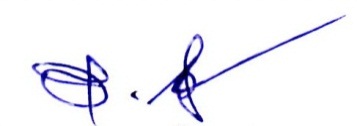 						(นายทรงเพชร  ใจทน)					นายกองค์การบริหารส่วนตำบลทรายขาว